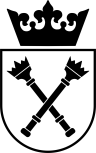 УНІВЕРСИТЕТ ЯГЕЛЛОНСЬКИЙ В КРАКОВІШКОЛА ПОЛЬСЬКОЇ МОВИ ТА КУЛЬТУРИ ПРАВИЛАПРОВЕДЕННЯ ЛІТНЬОГО ПІДГОТОВЧОГО КУРСУ ПОЛЬСЬКОЇ МОВИ ДЛЯ ПОДАЛЬШОГО НАВЧАННЯ В ВИЩИХ ОСВІТНІХ ЗАКЛАДАХ РЕСПУБЛІКИ ПОЛЬЩА – ONLINE Дати курсу: 21 червня-13 серпня 2021 року    			160 академічних годин, ціна – 3 250 злотихДати курсу: 21 червня-16 липня 2021 року   			80 академічних годин, ціна – 1 700 злотихДати курсу: 19 липня-13 серпня 2021 року   			80 академічних годин, ціна – 1 700 злотихЗасадою участі в курсі є ВІЛЬНЕ ВОЛОДІННЯ ОДНІЄЮ ЗІ СЛОВ’ЯНСЬКИХ МОВ (наприклад, українською, російською, чеською, словацькою)!1 – правила прийому та вимагані документиВлітку 2020 УСЕ НАШІ КУРСИ БУДУТЬ ПРОВОДИТИСЯ ONLINE (ВІДДАЛЕНО).На курс приймаються особи, що:- досягли 15-річного віку, - походять зі слов’янських країн вільно володіють (на рівні рідної мови) однією зі слов’янських мов. У випадку коли одна з вищезазначених мов не є рідною мовою кандитата, вимагається серифіковане підтвердження знання мови, - планують розпочати навчання в вищих освітніх закладах на території Республіки Польща.Щоб записати вас на курс, прохання:Надіслати нам за адресою plschool@uj.edu.pl форму заявки – у вигляді скан-pdf;Пройти онлайн тест на розміщення. Після отримання вашої форми заявки ми надішлемо вам повну інформацію щодо тесту online (посилання на відповідну платформу) з проханням відразу заповнити тестову форму;Оплатити курс. 2 – додаткова інформаціяПовна оплата повинна бути виконана: до 11 червня – за курси з 21 червня по 13 серпня і з 21 червня по 16 липня, до 9 липня – за курс з 19 липня по 13 серпня. Неоплата до визначеної дати веде до виключення особи зі списку учасників курсу.Після отримання заповненої анкети на участь у курсі Школа забов’язується надіслати підтвердження «про прийняття на підготовчий курс». Школа залишає за собою право анулювати курс на даному рівні, якщо група учасників на цьому рівні буде налічувати менше 5 осіб. 3 – обов’язки та відповідальністьШкола польської мови і культури при Ягеллонському університеті зобов'язується докласти усіх зусиль для організації дидактичної програми, яка налічує 80 або 160 академічних годин занять. Заняття будуть проводитися щодня з понеділка по п'ятницю з 8:00-11:15 польського часу, з використанням платформи Ягеллонського університету Lajkonik та WEBEX абo TEAMS. 4 – роз'яснення Школа польської мови і культури Ягеллонського університету має право скасувати заплановані заняття або усю програму, особливо у ситуаціях, коли виникли причини, що не залежать від Школи, такі як: події, звані форс-мажорними обставинами (наприклад, пожежа, повінь, епідеміологічна загроза, надзвичайний стан, війна).У екстрених ситуаціях інформація про скасування занять або програми може бути надана по електронній пошті або по телефону.У разі скасування занять або програми Школа може відшкодувати пропорційну частину або всю оплату, з урахуванням адміністративних витрат.Школа не несе відповідальності за будь-які інші витрати, понесені учасником у зв'язку із участю у програмі, а також в разі скасування занять або усієї програми.